Hemington, Hardington 
& Foxcote Parish CouncilChairman: Mark Corney 01373 834820 mark.corney@hemington-pc.org			          Clerk: Jen Gregory 07912177288  clerk.hemingtonpc@gmail.com M I N U T E SOf Hemington, Hardington & Foxcote Parish CouncilHeld on Wednesday 13th March 2024 7.30pm at Faulkland Village Hall Present:	Vice Chairman A Hucker,  Cllrs  F Green,  M Hanley, I BiggerstaffAlso Present:	J Gregory Proper Officer plus 2 Members of the public 		Public Participation Matters raised;Defibrillator – update and location.  Hairdressers offered and landlord happy.  Costs to be provided at next meeting. Road to Shoscombe Vale – Drains blocked and road edges worn substantially. Reminder for minutes for Parish Magazine.23/24 126		Apologies for absenceSomerset Cllr Clarke was not available to attend.  Cllr Francis had a work meeting and had sent apologiesResolved:  Given the circumstances, apologies were accepted. 23/24 127		Declarations of InterestMembers were asked to advise any Declarations of interest in today’s agenda items or any pecuniary interests in line with Councils’ Code of Conduct.Resolved: there were no declarations required for today’s agenda.  23/24 128		Minutes of the Previous Meeting	To receive the minutes of the meeting held 14th February 2024  Resolved: Minutes of the previous meeting was signed by the Chairman as a correct record in the presence of the Proper Officer and meeting attendees.  There was one amendment “ TAG report referenced May but was actually November” 23/24 129		To receive County Councillors Report A written report was received updating members with the financial situation at Somerset, the Gigafactory at Puriton, a new Healthy Living website, Chard Enterprise Park, and Pressure off – a new initiative to lower blood pressure with monitoring equipment available from libraries. 23/24 121		Matters Arising/ UpdatesTAG/CSWThe TAG report had been circulated to members.  Cllr Hanley felt that data and evidence was lacking and much was based on opinion.  There were varying views to this and Cllr Biggerstaff did indicated that FOI detail wasn’t as hoped and Avon and Somerset Police had 1) lost data in switching systems and 2) the capture of information had changed.  There was little to be gained by discussion as the TAG report had already been submitted. Cllr Hanley had spoken to the CSW group who were making headway with 9 volunteers on board and an approved location with the police and CSW organisers.  An equipment box had been delivered and online training was taking place with hands on training on the 20th March at 5pm and Saturday 23rd and 10am.  There was a designated CSW email of faulkland45@gmail.com set up for enquiries and administration.Banking Arrangements – On hold and prudent to leave until AGM and possibly see out the end of year financial situation. Play Park Matting – no response provided. Further email to be sent and then to move to passing to insurance company for a letter of intent.	The Mole man had collected 6 moles.  Mole dirt had been distributed on the field by Cllr Hucker noting there was over 200 hills.  Litter pickClerk had arranged for the pickers and hi-vis to be collected on the Thursday, dropped off at the hall and then collection on the Monday. Dog BinsCllr Curtis stated he had re-installed the dog bin in Bishop Street,  the clerk had reported the missing bin in Grove Lane to Somerset.  Idverde had been advised and had been contacting the Holcombe Clerk regarding the subject.  The Clerk was now in communication with Idverde 23/24 130		ReportsChairman’s reportCllr Hucker stated there was nothing additional to agenda items listed 23/24 131	  	Planning Applications for Consideration:A planning application was received yesterday for a holiday let cabin on the Chickwell to Wells Road.Resolved:  Clerk to ask for an extension to the deadline of 2nd April to allow members time to visit site and review plans. 23/24 132	Play Area		Covered in item 23/24 129c with nothing further to report. 23/24 133	   	FinancesThe following payment schedule was presented for payment.  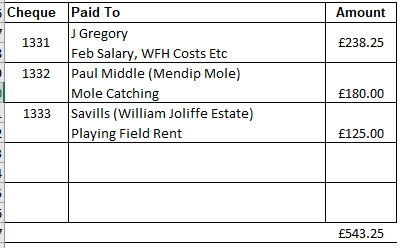 		Resolved:  Payment schedule agreed.  		Note: An amendment to the amount to Paul Middle was incorrect on the agenda.Balance on Accounts as at Balance on Accounts as at 31.01.24 £16659.63 which includes a VAT reclaim of £4116.42.  Any particular spends needed prior to year-end was requested.  February bank statement did not arrive in time for the agenda. 23/24 134		CorrespondenceFootpaths – email letter from resident which will be responded to indicating that the matter should be referred to Somerset for them to provide contractors to clear the area. 23/24 135		Information / Items to Raise for consideration at the next meeting23/24 136		Any Other Business		Bridleway pass “Ann’s” was overgrown with Brambles.  This is County Lane. 		Action:  Clerk to report 		Grove Lane, potholes and verge disintergration                                                                                                                                                                  		Action: Clerk to report 23/24 129		Date of next Meeting10th April at 7pm for Annual Parish Meeting followed by full Council8th May for Annual Council Meeting. 		The Chairman thanked all those present for their time and contribution.Meeting closed at 8.35pm A signed copy of the minutes can be viewed by arrangement via the Parish Clerk and a copy provided on its website. 